PARENTAL CONSENT & REGISTRATION FORM 
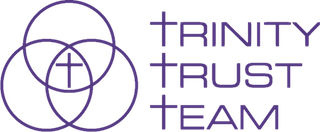 2021									Admission FREEGroup(s): Loseley Fields Youth Café (run by TTT)				      Time(s): Mondays (Term Time) 6:30pm-8:00pm (admission free)Place(s): Loseley Fields Children’s Centre, Green Lane, Binscombe, GU7 3TBPLEASE NOTE THAT YOUR SON/DAUGHTER’S ADMISSION TO THE GROUP DEPENDS ON ALL SECTIONS OF THE CONSENT & REGISTRATION FORM AND CODE OF CONDUCT BEING COMPLETED AND SIGNED.Young Person’s DetailsFull Name:Address:Home Telephone No: Age: 				School Year: 				Date of Birth:		School attended:Medical declarationWhen your child is in our care, it would be helpful to know whether he/she suffers from any allergies, is on medication or whether there is anything else you consider important for us to know to ensure their wellbeing:Photo ConsentWe sometimes use photos of the team working with groups of young people to promote the work we do, via publicity such as leaflets and our website.  The photos taken will be used only for the purpose stated above. Please sign if you are willing for us to take photos that might include your son/daughter:Your Details and ConsentParent/Guardian Mobile (In case of emergency): Parent/Guardian Email: I give permission for my son/daughter (name): to attend and take part in the above named Trinity Trust Team groups/activities.If it becomes necessary for my son/daughter to receive medical treatment (other than any listed under the allergies disclosure) and I cannot be contacted, I hereby give my general consent to any medical treatment, including anaesthetics and authorise the leader in charge to sign any documentation that may be required by hospital or other authorities.Signed:							(Parent/Guardian) Print Name:							Date:LOSELEY FIELDS YOUTH CAFÉ CODE OF CONDUCT 
 YOUR SON/DAUGHTER WILL ONLY BE ABLE TO ATTEND LOSELEY FIELDS YOUTH CAFÉ IF THEY (AND YOU) READ, UNDERSTAND AND SIGN THIS PART OF THE FORM AS A COMMITMENT TO DELIVERING BEHAVOUR THAT IS CONSISTENT WITH THE CONDUCT EXPECTED FROM THE LEADERSHIP TEAM.I will: (to be completed by the young person)Respect other young people, the leaders, and the rules/code of conductRespect the property and take care with the building and the equipmentRespect myself and the no smoking, alcohol and illegal substance policyUse only positive language (no swearing/abusive language) to other young people/leaders Please note that, if you are unable to comply with this code of conduct and uphold the values of the project, the team at the Loseley Fields Youth Café will not be able to allow you to continue to attend.Name:Signed: (Young person)Signed (Parent/guardian)Date: